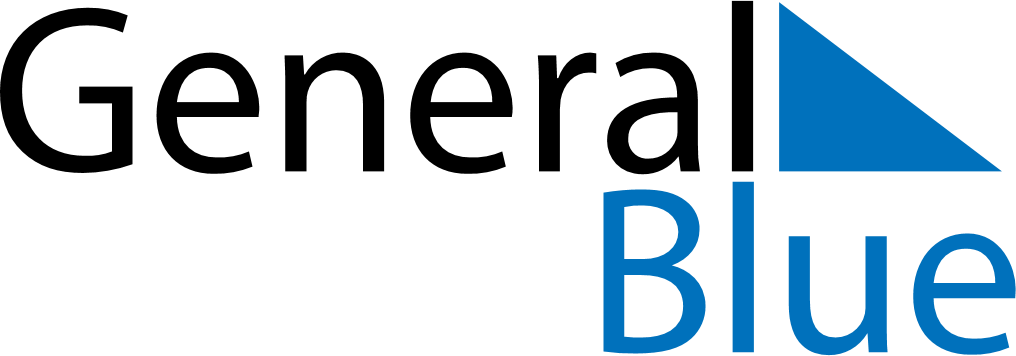 March 2019March 2019March 2019March 2019CyprusCyprusCyprusMondayTuesdayWednesdayThursdayFridaySaturdaySaturdaySunday12234567899101112131415161617Ash SundayClean Monday18192021222323242526272829303031Annunciation, Anniversary of 1821 Revolution